FORMULARIO ALTA ACTIVIDAD EXTRAESCOLAR 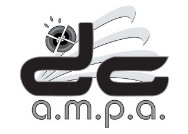 
En Fuenlabrada a        de                      del añoFIRMA TUTOR/A					FIRMA TUTOR/AFdo. _____________						Fdo.________________
La entrega de esta solicitud supone la ACEPTACIÓN de las Normas Internas del AMPA Dulce Chacón establecidas para los Socios. 
De acuerdo con lo dispuesto en  la Ley Orgánica 3/2018, de 5 de diciembre, de Protección de Datos Personales y garantía de los derechos digitales, se le informa de lo siguiente:
Los datos de carácter personal que se facilitan mediante el siguiente formulario , quedarán incorporados en el fichero de titularidad privada del AMPA CEIP DULCE CHACON ,con CIF: G 84126283, con la finalidad de informar, convocar y contestar a las consultas que se realicen a la AMPA, sólo serán solicitados aquellos datos estrictamente necesarios, para prestar servicio a las empresas contratadas de actividades extraescolares. 
Una vez finalizada la relación con la AMPA, los datos de carácter personal serán eliminados. Por ello, pueden ejercitar los derechos de acceso, rectificación , cancelación y oposición antes la secretaría del AMPA del CEIP DULCE CHACON o cuando así lo deseen mediante la página web www.ampadulcechacon.org.
 Los firmantes del presente documento declaran que la información facilitada es exacta, completa y presta su consentimiento al tratamiento de los datos anteriores, de acuerdo con los términos que se indicanDATOS PERSONALES DE LA UNIDAD FAMILIARDATOS PERSONALES DE LA UNIDAD FAMILIARDATOS PERSONALES DE LA UNIDAD FAMILIARDATOS PERSONALES DE LA UNIDAD FAMILIARDATOS PERSONALES DE LA UNIDAD FAMILIARDATOS PERSONALES DE LA UNIDAD FAMILIARDATOS PERSONALES DE LA UNIDAD FAMILIARDATOS PERSONALES DE LA UNIDAD FAMILIARDATOS PERSONALES DE LA UNIDAD FAMILIARDATOS PERSONALES DE LA UNIDAD FAMILIARDATOS PERSONALES DE LA UNIDAD FAMILIARDATOS PERSONALES DE LA UNIDAD FAMILIARDATOS PERSONALES DE LA UNIDAD FAMILIARDATOS PERSONALES DE LA UNIDAD FAMILIARDATOS PERSONALES DE LA UNIDAD FAMILIARDATOS PERSONALES DE LA UNIDAD FAMILIARDATOS PERSONALES DE LA UNIDAD FAMILIARDATOS PERSONALES DE LA UNIDAD FAMILIARDATOS PERSONALES DE LA UNIDAD FAMILIARDATOS PERSONALES DE LA UNIDAD FAMILIARDATOS PERSONALES DE LA UNIDAD FAMILIARDATOS PERSONALES DE LA UNIDAD FAMILIARNº socio/a:Nº socio/a:Nº socio/a:Nº socio/a:Nº socio/a:Nº socio/a:Nº socio/a:Nº socio/a:Nº socio/a:Nº socio/a:Nº socio/a:Nº socio/a:Nombre y Apellidos Tutor/aNombre y Apellidos Tutor/aNombre y Apellidos Tutor/aNombre y Apellidos Tutor/aNombre y Apellidos Tutor/aNombre y Apellidos Tutor/aNombre y Apellidos Tutor/aNombre y Apellidos Tutor/aNombre y Apellidos Tutor/aNombre y Apellidos Tutor/aNombre y Apellidos Tutor/aNombre y Apellidos Tutor/aNombre y Apellidos Tutor/aNombre y Apellidos Tutor/aNIFNIFNIFNIFNIFNIFNIFNIFNIFNIFNIFNIFNIFNIFDirecciónDirecciónDirecciónDirecciónDirecciónDirecciónDirecciónDirecciónDirecciónDirecciónDirecciónDirecciónDirecciónDirecciónTeléfonos Contacto fijo/móvilTeléfonos Contacto fijo/móvilTeléfonos Contacto fijo/móvilTeléfonos Contacto fijo/móvilTeléfonos Contacto fijo/móvilTeléfonos Contacto fijo/móvilTeléfonos Contacto fijo/móvilTeléfonos Contacto fijo/móvilTeléfonos Contacto fijo/móvilTeléfonos Contacto fijo/móvilTeléfonos Contacto fijo/móvilTeléfonos Contacto fijo/móvilTeléfonos Contacto fijo/móvilTeléfonos Contacto fijo/móvilCorreo ElectrónicoCorreo ElectrónicoCorreo ElectrónicoCorreo ElectrónicoCorreo ElectrónicoCorreo ElectrónicoCorreo ElectrónicoCorreo ElectrónicoCorreo ElectrónicoCorreo ElectrónicoCorreo ElectrónicoCorreo ElectrónicoCorreo ElectrónicoCorreo ElectrónicoNombre y Apellidos de Tutor/aNombre y Apellidos de Tutor/aNombre y Apellidos de Tutor/aNombre y Apellidos de Tutor/aNombre y Apellidos de Tutor/aNombre y Apellidos de Tutor/aNombre y Apellidos de Tutor/aNombre y Apellidos de Tutor/aNombre y Apellidos de Tutor/aNombre y Apellidos de Tutor/aNombre y Apellidos de Tutor/aNombre y Apellidos de Tutor/aNombre y Apellidos de Tutor/aNombre y Apellidos de Tutor/aNIFNIFNIFNIFNIFNIFNIFNIFNIFNIFNIFNIFNIFNIFDirecciónDirecciónDirecciónDirecciónDirecciónDirecciónDirecciónDirecciónDirecciónDirecciónDirecciónDirecciónDirecciónDirecciónTeléfonos Contacto fijo/móvilTeléfonos Contacto fijo/móvilTeléfonos Contacto fijo/móvilTeléfonos Contacto fijo/móvilTeléfonos Contacto fijo/móvilTeléfonos Contacto fijo/móvilTeléfonos Contacto fijo/móvilTeléfonos Contacto fijo/móvilTeléfonos Contacto fijo/móvilTeléfonos Contacto fijo/móvilTeléfonos Contacto fijo/móvilTeléfonos Contacto fijo/móvilTeléfonos Contacto fijo/móvilTeléfonos Contacto fijo/móvilCorreo ElectrónicoCorreo ElectrónicoCorreo ElectrónicoCorreo ElectrónicoCorreo ElectrónicoCorreo ElectrónicoCorreo ElectrónicoCorreo ElectrónicoCorreo ElectrónicoCorreo ElectrónicoCorreo ElectrónicoCorreo ElectrónicoCorreo ElectrónicoCorreo ElectrónicoDATOS PERSONALES DE LOS ALUMN@SDATOS PERSONALES DE LOS ALUMN@SDATOS PERSONALES DE LOS ALUMN@SDATOS PERSONALES DE LOS ALUMN@SDATOS PERSONALES DE LOS ALUMN@SDATOS PERSONALES DE LOS ALUMN@SDATOS PERSONALES DE LOS ALUMN@SDATOS PERSONALES DE LOS ALUMN@SDATOS PERSONALES DE LOS ALUMN@SDATOS PERSONALES DE LOS ALUMN@SDATOS PERSONALES DE LOS ALUMN@SDATOS PERSONALES DE LOS ALUMN@SDATOS PERSONALES DE LOS ALUMN@SDATOS PERSONALES DE LOS ALUMN@SDATOS PERSONALES DE LOS ALUMN@SDATOS PERSONALES DE LOS ALUMN@SDATOS PERSONALES DE LOS ALUMN@SDATOS PERSONALES DE LOS ALUMN@SDATOS PERSONALES DE LOS ALUMN@SDATOS PERSONALES DE LOS ALUMN@SDATOS PERSONALES DE LOS ALUMN@SDATOS PERSONALES DE LOS ALUMN@SDATOS PERSONALES DE LOS ALUMN@SDATOS PERSONALES DE LOS ALUMN@SDATOS PERSONALES DE LOS ALUMN@SDATOS PERSONALES DE LOS ALUMN@SDATOS PERSONALES DE LOS ALUMN@SDATOS PERSONALES DE LOS ALUMN@SDATOS PERSONALES DE LOS ALUMN@SDATOS PERSONALES DE LOS ALUMN@SDATOS PERSONALES DE LOS ALUMN@SDATOS PERSONALES DE LOS ALUMN@SDATOS PERSONALES DE LOS ALUMN@SDATOS PERSONALES DE LOS ALUMN@SNombreNombreNombreNombreNombreNombreNombreNombreApellidosApellidosApellidosApellidosApellidosApellidosApellidosApellidosApellidosApellidosApellidosAño NacimientoAño NacimientoAño NacimientoAño NacimientoAño NacimientoAño NacimientoActividadActividadActividadActividadActividadActividadActividadActividadActividadObservacionesObservacionesObservacionesObservacionesObservacionesObservacionesObservacionesObservacionesDOMICILIACIÓN CUENTA BANCARIADOMICILIACIÓN CUENTA BANCARIADOMICILIACIÓN CUENTA BANCARIADOMICILIACIÓN CUENTA BANCARIADOMICILIACIÓN CUENTA BANCARIADOMICILIACIÓN CUENTA BANCARIADOMICILIACIÓN CUENTA BANCARIADOMICILIACIÓN CUENTA BANCARIADOMICILIACIÓN CUENTA BANCARIADOMICILIACIÓN CUENTA BANCARIADOMICILIACIÓN CUENTA BANCARIADOMICILIACIÓN CUENTA BANCARIADOMICILIACIÓN CUENTA BANCARIADOMICILIACIÓN CUENTA BANCARIADOMICILIACIÓN CUENTA BANCARIADOMICILIACIÓN CUENTA BANCARIADOMICILIACIÓN CUENTA BANCARIADOMICILIACIÓN CUENTA BANCARIADOMICILIACIÓN CUENTA BANCARIADOMICILIACIÓN CUENTA BANCARIADOMICILIACIÓN CUENTA BANCARIADOMICILIACIÓN CUENTA BANCARIADOMICILIACIÓN CUENTA BANCARIADOMICILIACIÓN CUENTA BANCARIADOMICILIACIÓN CUENTA BANCARIADOMICILIACIÓN CUENTA BANCARIADOMICILIACIÓN CUENTA BANCARIADOMICILIACIÓN CUENTA BANCARIADOMICILIACIÓN CUENTA BANCARIADOMICILIACIÓN CUENTA BANCARIADOMICILIACIÓN CUENTA BANCARIADOMICILIACIÓN CUENTA BANCARIADOMICILIACIÓN CUENTA BANCARIADOMICILIACIÓN CUENTA BANCARIAES-----